Θέμα :  « Έγκριση πρακτικής άσκησης»Σχετ.: Το με αρ. πρωτ. του ΥΠ.Π.Ε.Θ 14983/Δ3/29-01-2018 που αφορά την αίτηση του Ελληνικού Ανοιχτού Πανεπιστημίου σε συνεργασία με το Πανεπιστήμιο Θεσσαλίας  για την έγκριση πρακτικής άσκησης φοιτητών του εξ’ αποστάσεως Μεταπτυχιακού Προγράμματος με τίτλο «Επιστήμες της Αγωγής: Ειδική Αγωγή και Εκπαίδευση Ατόμων με Προβλήματα Γραπτού και Προφορικού Λόγου» του Ελληνικού Ανοιχτού Πανεπιστημίου σε συνεργασία με το Πανεπιστήμιο Θεσσαλίας . Σε απάντηση του ανωτέρω εγγράφου σχετικά με την έγκριση πρακτικής άσκησης, σας γνωρίζουμε τα εξής:  Εγκρίνεται η πρακτική άσκηση των φοιτητών/τριών του επισυναπτόμενου πίνακα από εγκρίσεως έως το τέλος του ακαδημαϊκού έτους 2018 στις Σχολικές Μονάδες Ειδικής Αγωγής και Εκπαίδευσης, στα Τμήματα Ένταξης και στα ΚΕΔΔΥ του επισυναπτόμενου πίνακα .   Η πρακτική άσκηση θα πραγματοποιηθεί από εγκρίσεως έως το τέλος του ακαδημαϊκού έτους 2018 με την υποχρέωση να τηρηθεί το απόρρητο των προσωπικών δεδομένων και με τις εξής προϋπoθέσεις:1. Πριν από τις επισκέψεις των φοιτητών/τριών θα πραγματοποιείται ενημέρωση και απαιτείται  σύμφωνη γνώμη   των  Διευθυντών  Π.Ε και Δ.Ε., των Περιφερειακών Διευθυντών, των Προϊσταμένων των ΚΕΔΔΥ, των  οικείων  Σχολικών  Συμβούλων  Ειδικής Αγωγής,  των Διευθυντών των Σχολικών Μονάδων και των Συλλόγων Διδασκόντων, ώστε να εξασφαλίζεται η ομαλή λειτουργία των Σχολικών Μονάδων και των ΚΕΔΔΥ.2. Οι φοιτητές/τριες θα συνοδεύονται από τον υπεύθυνο για την Πρακτική Άσκηση καθηγητή τους, εφόσον αυτό είναι εφικτό, ο οποίος θα καταθέσει έγγραφο στους  Διευθυντές των Σχολικών Μονάδων και στους προϊσταμένους των ΚΕΔΔΥ που θα αναγράφονται τα ονόματα  των φοιτητών-τριων  που παίρνουν  μέρος στην Πρακτική  Άσκηση.3.   Οι φοιτητές/τριες   θα έχουν  μαζί τους τη  φοιτητική τους ταυτότητα.4.  Δε θα διανεμηθούν ερωτηματολόγια  και δε θα πραγματοποιηθούν συνεντεύξεις με τους     μαθητές-τριες των Σχολικών Μονάδων, δε θα πραγματοποιηθούν συνεντεύξεις με όσους μαθητές-τριες  παρακολουθεί το ΚΕΔΔΥ ή συλλογή στοιχείων πάνω στις παιδαγωγικές και μεθοδολογικές προσεγγίσεις της διδακτικής διαδικασίας με βιντεοσκόπηση ή μαγνητοφώνηση της διδασκαλίας.5. Οι γονείς των μαθητών- τριών θα ενημερώνονται για την πρακτική άσκηση από τους  Διευθυντές των  Σχολικών  Μονάδων και τον Προϊστάμενο του ΚΕΔΔΥ και θα προσκομίζουν ενυπόγραφη υπεύθυνη δήλωση σχετικά με τη συναίνεσή τους. 6.  Οι φοιτητές θα έχουν τη δυνατότητα να παρακολουθούν  τη διαδικασία αξιολόγησης και υποστήριξης  των μαθητών, μόνο  κατόπιν  εξασφάλισης της  έγγραφης σύμφωνης γνώμης των γονέων των μαθητών, του Προϊστάμενου του ΚΕΔΔΥ και της αντίστοιχης διεπιστημονικής ομάδας. Σε κάθε περίπτωση οι φοιτητές θα αρκεστούν στην παρακολούθηση των σχετικών διαδικασιών και δεν θα εμπλακούν ενεργά στην αξιολόγηση ή την υποστήριξη των μαθητών/τριών. 7.  Δεν θα διαταραχθεί σε καμία περίπτωση η εύρυθμη λειτουργία των Σχολικών Μονάδων και των ΚΕΔΔΥ. Εσωτερική Διανομή:Δ/νση Ειδικής Αγωγής και ΕκπαίδευσηςΠΙΝΑΚΕΣ ΦΟΙΤΗΤΩΝ ΚΑΙ ΣΧΟΛΙΚΩΝ ΜΟΝΑΔΩΝΔΟΜΕΣ ΔΕΥΤΕΡΟΒΑΘΜΙΑΣ ΕΚΠΑΙΔΕΥΣΗΣΚΕ.Δ.Δ.Υ.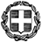 ΕΛΛΗΝΙΚΗ ΔΗΜΟΚΡΑΤΙΑΥΠΟΥΡΓΕΙΟ ΠΑΙΔΕΙΑΣ,ΕΡΕΥΝΑΣ ΚΑΙ ΘΡΗΣΚΕΥΜΑΤΩΝ-----ΓΕΝΙΚΗ ΔΙΕΥΘΥΝΣΗ ΣΠΟΥΔΩΝΠΡΩΤΟΒΑΘΜΙΑΣ & ΔΕΥΤΕΡΟΒΑΘΜΙΑΣ ΕΚΠΑΙΔΕΥΣΗΣΔΙΕΥΘΥΝΣΗ ΕΙΔΙΚΗΣ ΑΓΩΓΗΣ KAI ΕΚΠΑΙΔΕΥΣΗΣΤΜΗΜΑ Α’Mαρούσι,    6  -02-2018 Αρ. Πρωτ.     19829    /Δ3-----Ταχ. Δ/νση: Α. Παπανδρέου 37Τ.Κ. – Πόλη: 15180 ΜαρούσιΙστοσελίδα: www.minedu.gov.gr Email: t08dea1@minedu.gov.grΠληροφορίες: Χ. Τουρούκης, , Ε. ΛερίουΤηλέφωνο: 2103442577-2103442190FAX: 2103442193ΠΡΟΣ:  ΕΛΛΗΝΙΚΟ ΑΝΟΙΧΤΟ ΠΑΝΕΠΙΣΤΗΜΙΟΚτίριο Β, Ισόγειο Γραφείο Β.01/2Πάροδος Αριστοτέλους 18
Περιβόλα Πατρών
Τ.Κ. 26335, ΠάτραΚΟΙΝ. 1) ΔΙΕΥΘΥΝΣΕΙΣ Α/ΘΜΙΑΣ ΕΚΠΑΙΔΕΥΣΗΣ ΟΛΗΣ ΤΗΣ ΕΛΛΑΔΑΣ2)  ΔΙΕΥΘΥΝΣΕΙΣ Β/ΘΜΙΑΣ ΕΚΠΑΙΔΕΥΣΗΣ ΟΛΗΣ ΤΗΣ ΕΛΛΑΔΑΣ2) ΠΕΡ/ΚΕΣ Δ/ΝΣΕΙΣ ΕΚΠ/ΣΗΣ: ΑΤΤΙΚΗΣ, ΔΥΤ. ΕΛΛΑΔΑΣ, ΠΕΛ/ΝΗΣΟΥ, ΘΕΣΣΑΛΙΑΣ, ΚΡΗΤΗΣ, ΑΝ. ΜΑΚΕΔ. ΘΡΑΚΗΣ, ΔΥΤ. ΜΑΚΕΔ., ΚΕΝΤΡ. ΜΑΚΕΔ., ΙΟΝΙΩΝ ΝΗΣΩΝ  3) Στις Σχολικές Μονάδες (μέσω της οικείας Διεύθυνσης Εκπαίδευσης)4) Στα ΚΕΔΔΥ (μέσω της οικείας ΠΔΕ)ο γενικοσ γραμματεαστου υπουργειου παιδειασ ερευνασ και θρησκευματωνΓΕΩΡΓΙΟΣ  ΑΓΓΕΛΟΠΟΥΛΟΣ    Α/ΑΟΝΟΜΑΤΕΠΩΝΥΜΟ ΦΟΙΤΗΤΗΕΙΔΙΚΟΤΗΤΑ 1η ΔΟΜΗ 2η ΔΟΜΗ1MΑΡΙΑ ΜΠΑΚΑΛΟΥΜΗΠΕ71 Δασκάλα Ειδικής ΑγωγήςΟλοήμερο Ειδικού Δημοτικού Σχολείου Ζεφυρίου2ΑΓΑΘΗ ΠΟΖΙΔΟΥΝΗΠΙΑΓΩΓΟΣ ΠΕ60ΕΙΔΙΚΟ ΝΗΠΙΑΓΩΓΕΙΟ ΝΑΟΥΣΑΣ3ΑΓΓΕΛΙΚΗ ΚΑΡΑΓΙΑΝΝΗΔΑΣΚΑΛΑΤΜΗΜΑ ΕΝΤΑΞΗΣ ΔΗΜΟΤΙΚΟΥ ΣΧΟΛΕΙΟΥ ΑΙΑΝΤΕΙΟΥ ΣΑΛΑΜΙΝΑΣ4ΑΓΓΕΛΙΚΗ ΠΑΝΑΓΟΥΛΙΑΕΚΠΑΙΔΕΥΤΙΚΟΣ ΠΡΩΤΟΒΑΘΜΙΑΣ ΕΚΠ/ΣΗΣ (ΔΑΣΚΑΛΑ ΠΕ70)6ο ΔΗΜΟΤΙΚΟ ΣΧΟΛΕΙΟ ΑΛΙΜΟΥ (ΤΜΗΜΑ ΕΝΤΑΞΗΣ)5ΑΓΓΕΛΙΚΗ ΡΟΚΚΑΔασκάλα ΠΕ705ο Δημοτικό Σχολείο Ηλιούπολης Τμήμα Ένταξης6ΑΓΓΕΛΙΚΗ ΧΑΤΖΗΝΗΠΙΑΓΩΓΟΣΕΙΔΙΚΟ ΣΧΟΛΕΙΟ ΚΡΕΣΤΕΝΩΝ7ΑΓΓΕΛΟΣ ΛΟΥΚΑΣΠΕ 703 Δ.Σ Δράμας ΤΜΗΜΑ ΕΝΤΑΞΗΣ8ΑΘΑΝΑΣΙΑ ΑΜΠΑΤΖΗΔασκάλα γενικής αγωγής12/Θ Δημοτικό Σχολείο Σερρών 15ο ΤΜΗΜΑ ΕΝΤΑΞΗΣ9ΑΘΑΝΑΣΙΑ ΠΑΝΑΓΟΠΟΥΛΟΥΕκπαιδευτικός  Ειδικής ΑγωγήςΕιδικό Δ/Σ Κωφών- Βαρηκόων Πάτρας10ΑΘΑΝΑΣΙΑ ΣΙΑΒΙΚΗΠΕ70ΤΜΗΜΑ ΕΝΤΑΞΗΣ 9ου ΔΗΜΟΤΙΚΟΥ ΣΧΟΛΕΙΟΥ ΑΛΕΞΑΝΔΡΟΥΠΟΛΗΣ11ΑΘΗΝΑ ΛΑΖΟΥΝΗΠΙΑΓΩΓΟΣ3ΘΕΣΙΟ, 61ο ΝΗΠ/ΓΕΙΟ ΘΕΣ/ΝΙΚΗΣ ΤΜΗΜΑ ΕΝΤΑΞΗΣ12ΑΘΗΝΑ ΜΠΕΡΤΕΝΗΠ.Ε 609 ΝΗΠΙΑΓΩΓΕΙΟ ΑΓΙΩΝ ΑΝΑΡΓΥΡΩΝ ΑΤΤΙΚΗΣ ΤΜΗΜΑ ΕΝΤΑΞΗΣ13ΑΘΗΝΑ ΞΑΝΘΟΠΟΥΛΟΥΕΚΠΑΙΔΕΥΤΙΚΟΣ ΔΗΜΟΤΙΚΗΣ ΕΚΠΑΙΔΕΥΣΗΣΕΙΔΙΚΟ ΔΗΜΟΤΙΚΟ ΣΧΟΛΕΙΟ ΔΡΑΜΑΣ14ΑΘΗΝΑ-ΕΙΡΗΝΗ ΒΑΛΑΣΙΔΟΥΠΕ 70 ΔΑΣΚΑΛΑ6/ΘΕΣΙΟ ΔΗΜΟΤΙΚΟ ΣΧΟΛΕΙΟ ΙΟΥΛΙΔΑΣ ΚΕΑΣ ΤΜΗΜΑ ΕΝΤΑΞΗΣ15ΑΙΚΑΤΕΡΙΝΗ ΒΑΣΙΛΟΠΟΥΛΟΥΝηπιαγωγόςΤμήμα Ένταξης στο 58ο Νηπιαγωγείο Πάτρας16ΑΙΚΑΤΕΡΙΝΗ ΒΛΑΧΟΥΠΕ70ΤΜΗΜΑ ΕΝΤΑΞΗΣ 6ου ΔΗΜΟΤΙΚΟΥ ΣΧΟΛΕΙΟΥ ΙΛΙΟΥ17ΑΙΚΑΤΕΡΙΝΗ ΔΑΣΚΑΛΑΚΗΕιδικό Δημοτικό ΣχολείοΕιδικό Δημοτικό Σχολείο Σιδηροκάστρου18ΑΙΚΑΤΕΡΙΝΗ ΖΥΓΟΥΡΑΠ.Ε. 70 ΔΑΣΚΑΛΩΝΤμήμα Ένταξης  19ου Δημοτικού Σχολείου Βόλου19ΑΙΚΑΤΕΡΙΝΗ ΤΣΑΜΠΟΥΡΗΠΕ7115ο Δημοτικό Σχολείο Αχαρνών ΤΜΗΜΑ ΕΝΤΑΞΗΣ20ΑΛΕΞΑΝΔΡΑ ΒΛΑΧΑΚΗΠαιδαγωγικό Δημοτικής Εκπαίδευσης ΠΕ70Τμήμα ένταξης του 56ου Δημοτικού σχολείου Πατρών21ΑΛΕΞΑΝΔΡΑ ΖΕΡΒΟΠΟΥΛΟΥΕΚΠΑΙΔΕΥΤΙΚΟΣ ΕΙΔΙΚΗΣ ΑΓΩΓΗΣΤΜΗΜΑ ΕΝΤΑΞΗΣ 43ου ΔΗΜΟΤΙΚΟΥ ΣΧΟΛΕΙΟΥ ΘΕΣΣΑΛΟΝΙΚΗΣ22ΑΛΕΞΑΝΔΡΑ ΚΑΡΑΜΑΝΗΔασκάλα Ειδικής Αγωγής (ΠΕ 71)Τμήμα Ένταξης 12/θ Ολοήμερου Δημοτικού Σχολείου Ελεούσας23ΑΛΕΞΙΑ ΞΕΝΟΥΠΕ 70 ΔΑΣΚΑΛΩΝΤΜΗΜΑ ΕΝΤΑΞΗΣ 6/Θ ΔΗΜΟΤΙΚΟΥ ΣΧΟΛΕΙΟΥ ΜΑΥΡΟΜΜΑΤΙΟΥ ΘΗΒΩΝ ΒΟΙΩΤΙΑ24ΑΛΙΚΗ ΚΟΥΣΤΕΝΗΠΑΙΔΑΓΩΓΙΚΟ ΤΜΗΜΑ ΔΗΜΟΤΙΚΗΣ ΕΚΠΑΙΔΕΥΣΗΣ6ο ΔΗΜΟΤΙΚΟ ΣΧΟΛΕΙΟ ΠΥΡΓΟΥ ΤΜΗΜΑ ΕΝΤΑΞΗΣ25ΑΝΑΣΤΑΣΙΑ ΚΑΡΑΦΛΟΥΔασκάλα4/Θ Φούφειο Ειδικό Δημοτικό Σχολείο Αμαλιάδας26ΑΝΑΣΤΑΣΙΑ ΛΟΝΤΟΥΝΗΠΙΑΓΩΓΟΣ2/ΘΕΣΙΟ 24ο ΝΗΠΙΑΓΩΓΕΙΟ ΚΑΛΑΜΑΤΑΣ ΤΜΗΜΑ ΕΝΤΑΞΗΣ27ΑΝΑΣΤΑΣΙΑ ΤΖΙΓΓΙΖΗΠΕ 7120ο Δ.Σ. Αγίου Δημητρίου ΤΜΗΜΑ ΕΝΤΑΞΗΣ28ΑΝΑΣΤΑΣΙΑ ΤΣΑΚΙΡΟΓΛΟΥΠ.Ε. 7118ο Δημοτικό Σχολείο Κοζάνης ΤΜΗΜΑ ΕΝΤΑΞΗΣ30ΑΝΔΡΕΑΣ ΞΥΓΚΑΣΠΕ 71Τμήμα Ένταξης 21ο  Δημοτικό Σχολείο Βόλου31ΑΝΝΑ ΝΤΑΛΙΑΝΗΠΕ 70Τμήμα Ένταξης 12 Δ.Σ. Καλλιθέας32ΑΝΝΑ ΧΑΪΔΕΜΕΝΑΚΗΠΕ 70ΤΜΗΜΑ ΕΝΤΑΞΗΣ 2ο ΔΗΜΟΤΙΚΟΥ ΣΧΟΛΕΙΟΥ ΣΟΥΔΑΣ34ΑΝΤΩΝΙΑ ΑΡΓΥΡΙΟΥΠΕ 70 Δασκάλων6/θ Δημοτικό Σχολείο Μαΐστρου ΤΜΗΜΑ ΕΝΤΑΞΗΣ35ΑΝΤΩΝΙΑ ΚΑΡΑΜΒΑΣΗΠΕ7033ο ΔΗΜΟΤΙΚΟ ΣΧΟΛΕΙΟ ΑΘΗΝΩΝ ΤΜΗΜΑ ΕΝΤΑΞΗΣ36ΑΝΤΩΝΙΑ ΠΑΠΑΓΙΑΝΝΗΠΕ 71Τμήμα Ένταξης 2ου Δημοτικού Σχολείου Αλιβερίου37ΑΠΟΣΤΟΛΙΑ ΓΙΑΓΚΟΥΠΕ704ο ΔΗΜΟΤΙΚΟ ΣΧΟΛΕΙΟ ΕΔΕΣΣΑΣ ΤΜΗΜΑ ΕΝΤΑΞΗΣ38ΑΠΟΣΤΟΛΙΑ-ΔΑΝΑΗ ΓΕΩΡΓΑΚΟΠΟΥΛΟΥΠΕ70 - ΔΑΣΚΑΛΟΙΤΜΗΜΑ ΕΝΤΑΞΗΣ - 3ο ΔΗΜΟΤΙΚΟ ΣΧΟΛΕΙΟ ΝΕΑΠΟΛΗΣ39ΑΠΟΣΤΟΛΟΣ ΕΜΜΑΝΟΥΗΛΙΔΗΣΠΕ70 (Δάσκαλοι)ΕΙΔΙΚΟ ΔΗΜΟΤΙΚΟ ΣΧΟΛΕΙΟ ΜΟΛΑΩΝ40ΑΡΙΣΤΕΑ ΚΑΤΣΙΑΝΗΔΑΣΚΑΛΑ ΠΕ70Τμήμα ένταξης 4ου Δημοτικού Σχολείου Ηλιούπολης Αττικής42ΑΦΡΟΔΙΤΗ ΧΗΤΑΠΕ 70 Δάσκαλος51 Δημοτικό Σχολείο Θεσσαλονίκης ΤΜΗΜΑ ΕΝΤΑΞΗΣ43ΒΑΓΙΑΝΗ ΣΟΥΤΖΙΔΟΥΠΕ61128ο Νηπιαγωγείο Αθηνών ΤΜΗΜΑ ΕΝΤΑΞΗΣ44ΒΑΙΑ ΚΕΡΑΜΙΔΑΔασκάλα4ο δημοτικό σχολείο Αγίου Νικολάου ΤΜΗΜΑ ΕΝΤΑΞΗΣ45ΒΑΪΑ ΝΕΚΤΑΡΙΑ ΘΕΜΕΛΗΔασκάλα Δημοτικής ΕκπαίδευσηςΤμήμα Ένταξης του Δημοτικού Σχολείου Ανέζας46ΒΑΣΙΛΕΙΑ ΧΑΛΚΙΑΔΑΚΗπε7019ο Δημοτικό Σχολείο Ηρακλείου ΤΜΗΜΑ ΕΝΤΑΞΗΣ47ΒΑΣΙΛΕΙΟΣ ΠΕΡΑΝΤΖΑΚΗΣΔΑΣΚΑΛΟΣ (ΠΕ70)Τμήμα Ένταξης 2ου Δημοτικού Σχολείου Νέας Σμύρνης48ΒΑΣΙΛΕΙΟΣ ΠΟΛΙΤΗΣΕκπαιδευτικός Δημοτικής ΕκπαίδευσηςΤμήμα Ένταξης Τρίτου Δημοτικού Σχολείου Αγρινίου49ΒΑΣΙΛΕΙΟΣ ΤΣΑΤΣΟΥΡΗΣΠΕ70 Δάσκαλος3 Δημοτικό Σχολείο Ελευσίνας ΤΜΗΜΑ ΕΝΤΑΞΗΣ50ΒΑΣΙΛΙΚΗ ΚΡΟΜΠΑΠΕ707ο Δημοτικό σχολείο Καλαμάτας ΤΜΗΜΑ ΕΝΤΑΞΗΣ51ΒΑΣΙΛΙΚΗ ΛΑΓΚΑΔΙΝΟΥΠΕ 70 (Δασκάλα Πρωτοβάθμιας Εκπαίδευσης)Τμήμα ένταξης 56ου δημοτικού σχολείου Πατρών52ΒΑΣΙΛΙΚΗ ΜΟΥΣΙΟΥΠ.Ε. 60   ΝηπιαγωγόςΕιδικό Δημοτικό Σχολείο Λάρισας53ΒΑΣΙΛΙΚΗ ΜΠΙΣΜΠΙΚΗΠΕ70- ΔΑΣΚΑΛΑΤΜΗΜΑ ΕΝΤΑΞΗΣ 2ου ΔΗΜΟΤΙΚΟΥ ΣΧΟΛΕΙΟΥ ΣΑΛΑΜΙΝΑΣ54ΒΑΣΙΛΙΚΗ ΞΥΝΟΥΝηπιαγωγός3ο Νηπιαγωγείο Καισαριανής ΤΜΗΜΑ ΕΝΤΑΞΗΣ55ΒΑΣΙΛΙΚΗ ΠΑΝΟΥΣΗΠΕ70-  ΔΑΣΚΑΛΑΤμήμα Ένταξης 3 Δημοτικού Σχολείου Ζακύνθου56ΒΑΣΙΛΙΚΗ ΣΑΚΚΑΝΗΠΙΑΓΩΓΟΣΕΙΔΙΚΟ ΝΗΠΙΑΓΩΓΕΙΟ ΚΑΡΔΙΤΣΑΣ57ΒΑΣΙΛΙΚΗ ΤΣΟΛΚΑΠΕ70ΤΜΗΜΑ ΕΝΤΑΞΗΣ 3ου ΔΣ ΝΕΑΣ ΑΛΙΚΑΡΝΑΣΣΟΥ58ΒΙΚΤΩΡΙΑ-ΡΟΖΑΛΙΑ ΓΙΑΝΝΟΥΚΟΥΠΕ707ο ΔΗΜΟΤΙΚΟ ΣΧΟΛΕΙΟ ΙΛΙΟΥ ΤΜΗΜΑ ΕΝΤΑΞΗΣ59ΓΑΒΡΙΗΛ ΚΑΡΑΒΑΣΙΛΗΣΕιδικός Παιδαγωγός2ο Δημοτικό Σχολείο Νέων Μουδανιών ΤΜΗΜΑ ΕΝΤΑΞΗΣ60ΓΕΩΡΓΙΑ ΒΑΡΣΑΜΗΔασκάλα12ο 3/θ Δημοτικό Σχολείο Ειδικής Αγωγής Θεσσαλονίκης (ΠΓΝΘ ΑΧΕΠΑ)20o Δημοτικό Σχολείο Σερρών ΤΜΗΜΑ ΕΝΤΑΞΗΣ61ΓΕΩΡΓΙΑ-ΑΓΓΕΛΙΚΗ ΦΩΤΙΑΔΟΥΠΕ 70.50Τμήμα ένταξης 1ου Δημοτικού Σχολείου Γλυφάδας62ΓΕΩΡΓΙΟΣ ΒΙΤΟΥΛΑΔΙΤΗΣΠΕ 70 ΔΑΣΚΑΛΟΣΤΜΗΜΑ ΕΝΤΑΞΗΣ 12ου ΔΗΜΟΤΙΚΟΥ ΣΧΟΛΕΙΟΥ ΝΕΑΣ ΣΜΥΡΝΗΣ63ΓΚΟΛΦΩ ΛΙΑΡΟΥΠΕ 70 (Δασκάλα Πρωτοβάθμιας Εκπαίδευσης)3ο Δημοτικό Σχολείο Νεάπολης (Τμήμα Ένταξης) Μεγάλη Χώρα Νεάπολη64ΔΑΦΝΗ ΚΑΛΙΑΓΚΟΠΟΥΛΟΥΠΕ 712ο Δημοτικό Σχολείο Χολαργού ΤΜΗΜΑ ΕΝΤΑΞΗΣ66ΔΕΣΠΟΙΝΑ ΛΑΚΜΕΤΑ ΓΚΑΝΕΤΣΙΟΥΕκπαιδευτικός δημοτικής εκπαίδευσης (ΠΕ70)Δημοτικό Σχολείο Σκοτούσσας Σερρών ΤΜΗΜΑ ΕΝΤΑΞΗΣ67ΔΕΣΠΟΙΝΑ ΠΟΖΙΔΟΥΝΗΠΙΑΓΩΓΟΣ ΠΕ602/ΘΕΣΙΟ ΕΙΔΙΚΟ ΝΗΠΙΑΓΩΓΕΙΟ ΒΕΡΟΙΑΣ68ΔΗΜΗΤΡΑ ΚΟΥΡΚΟΥΤΑΠΕ70 Δασκάλα1ο Ειδικό Δημοτικό Σχολείο Αγίου Δημητρίου69ΔΗΜΗΤΡΑ ΜΑΛΤΕΠΙΩΤΗΔΑΣΚΑΛΑ ΔΗΜΟΤΙΚΟΥ4Ο ΔΗΜΟΤΙΚΟ ΣΧΟΛΕΙΟ ΠΑΛΑΙΟΥ ΦΑΛΗΡΟΥ ΤΜΗΜΑ ΕΝΤΑΞΗΣ70ΔΗΜΗΤΡΑ ΜΠΑΡΜΠΑΡΟΥΣΗπε 701ο Ειδικό Δημοτικό Σχολείο Αγρινίου71ΔΗΜΗΤΡΑ ΤΑΡΩΝΗΠΕ70Τμήμα Ένταξης 2ου Δημοτικού Σχολείου Μάνδρας72ΔΗΜΗΤΡΑ ΤΟΥΖΛΟΥΔΗΔασκάλα Ειδικής Αγωγής ΠΕ 71Τμήμα Ένταξης 11ου Δημοτικού Σχολείου Αλεξανδρούπολης73ΔΗΜΗΤΡΑ ΧΑΤΖΟΠΟΥΛΟΥΠΕ 7Ο ΔΑΣΚΑΛΩΝΤΡΙΘΕΣΙΟ ΟΛΟΗΜΕΡΟ ΔΗΜΟΤΙΚΟ ΣΧΟΛΕΙΟ ΟΙΝΟΥΣΣΩΝ ΑΠΟΣΤΟΛΟΣ ΠΑΥΛΟΣ ΤΜΗΜΑ ΕΝΤΑΞΗΣ74ΔΙΟΝΥΣΙΑ ΓΙΑΝΝΟΥΛΟΠΟΥΛΟΥΠΕ 70 (δασκάλα)Τμήμα Ένταξης 2ου Δημοτικού Σχολείου Σταυρούπολης Θεσσαλονίκης76ΕΙΡΗΝΗ ΘΥΜΙΑΔΟΥΠΕ 713ο Δημοτικό Σχολείο Βύρωνα ΤΜΗΜΑ ΕΝΤΑΞΗΣ77ΕΙΡΗΝΗ ΚΑΡΑΠΑΝΑΓΙΩΤΙΔΟΥΝηπιαγωγόςΤμήμα Ένταξης 13ου Νηπιαγωγείου Κοζάνης78ΕΙΡΗΝΗ ΚΑΡΟΥΤΣΟΥΠΑΙΔΑΓΩΓΟΣ ΔΗΜΟΤΙΚΗΣ ΕΚΠΑΙΔΕΥΣΗΣ1ο ΔΗΜΟΤΙΚΟ ΣΧΟΛΕΙΟ ΡΑΧΩΝ ΙΚΑΡΙΑΣ ΣΑΜΟΥ ΤΜΗΜΑ ΕΝΤΑΞΗΣ79ΕΙΡΗΝΗ ΜΑΡΙΑ ΣΠΑΝΟΥΚλάδος ΠΕ60 Νηπιαγωγών1ο Νηπιαγωγείο Λακκίου Λέρου - Τμήμα Ένταξης80ΕΙΡΗΝΗ ΣΑΝΔΡΑΜΑΝΗΝΗΠΙΑΓΩΓΟΣΕΙΔΙΚΟ ΝΗΠΙΑΓΩΓΕΙΟ ΑΛΕΞΑΝΔΡΟΥΠΟΛΗΣ81ΕΙΡΗΝΗ ΤΣΑΚΩΝΑΠΕ 705ο Δημοτικό Σχολείο Θήβας ΤΜΗΜΑ ΕΝΤΑΞΗΣ82ΕΙΡΗΝΗ ΤΣΙΑΠΛΗΠΕ7019ο Δημοτικό Σχολείο Λάρισας ΤΜΗΜΑ ΕΝΤΑΞΗΣ83ΕΙΡΗΝΗ-ΛΗΔΑ ΜΙΧΑΛΟΠΟΥΛΟΥΛογοθεραπεύτρια4ο ΕΙΔΙΚΟ ΔΗΜΟΤΙΚΟ ΣΧΟΛΕΙΟ ΠΑΤΡΩΝ ΕΚΠ/ΣΗΣ ΠΑΙΔΩΝ ΣΤΟ ΦΑΣΜΑ ΤΟΥ ΑΥΤΙΣΜΟΥ  84ΕΛΕΝΗ ΗΛΙΑΔΟΥΔΑΣΚΑΛΟΣ (ΠΕ70)3ο Δημοτικό Σχολείο Περαίας85ΕΛΕΝΗ ΚΟΥΒΑΠΕ71Ειδικό Δημοτικό Σχολείο Μυτιλήνης86ΕΛΕΝΗ ΜΠΙΚΟΥΝηπιαγωγός9ο Νηπιαγωγείο Νεάπολης ΤΜΗΜΑ ΕΝΤΑΞΗΣ 87ΕΛΕΝΗ ΠΟΛΙΤΗΕκπαιδευτικός Δημοτικής Εκπαίδευσης3ο  Δημοτικό Σχολείο Αγρινίου ΤΜΗΜΑ ΕΝΤΑΞΗΣ88ΕΛΕΝΗ ΣΤΕΦΟΥΠΕ71ΟΛΟΗΜΕΡΟ ΔΗΜΟΤΙΚΟ ΣΧΟΛΕΙΟ ΑΡΓΥΡΟΥΠΟΛΗΣ-ΣΙΤΑΓΡΩΝ ΤΜΗΜΑ ΕΝΤΑΞΗΣ 89ΕΛΕΝΗ ΤΣΙΡΙΓΩΤΗΔΑΣΚΑΛΑΤμήμα Ένταξης 1ου Δημοτικού Σχολείου Παλαιού Φαλήρου90ΕΛΕΝΗ-ΜΑΡΙΑ ΦΑΒΒΑΠΕ70Τμήμα Ένταξης 107ου Δημοτικού Σχολείου Αθηνών91ΕΛΕΥΘΕΡΙΑ ΓΙΑΜΠΟΛΔΑΚΗΝηπιαγωγόςΤμήμα ένταξης 3ου Νηπιαγωγείου Θεσσαλονίκης92ΕΛΕΥΘΕΡΙΑ ΣΟΡΟΜΑΝΗΠΕ70 ΔΑΣΚΑΛΑΤΜΗΜΑ ΕΝΤΑΞΗΣ 10ου Δ.Σ. ΚΟΡΥΔΑΛΛΟΥ93ΕΛΕΥΘΕΡΙΟΣ ΣΚΟΡΔΗΣΔάσκαλος69 Δημοτικό Σχολείο Θεσσαλονίκης ΤΜΗΜΑ ΕΝΤΑΞΗΣ94ΕΛΙΣΑΒΕΤ ΚΟΣΜΑΝΟΥΔΑΣΚΑΛΑ12ο ΔΗΜΟΤΙΚΟ ΣΧΟΛΕΙΟ ΛΑΡΙΣΑΣ ΤΜΗΜΑ ΕΝΤΑΞΗΣ95ΕΛΙΣΑΒΕΤ ΛΕΟΝΤΑΡΙΔΟΥΔασκάλα22ο Δημοτικό Σχολείο Καλαμάτας ΤΜΗΜΑ ΕΝΤΑΞΗΣ96ΕΛΙΣΣΑΒΕΤ ΜΕΡΚΟΥΡΙΑΔΟΥΠΕ60Τμήμα Ένταξης 1 Ολοήμερου Νηπιαγωγείου Σχηματαρίου97ΕΜΜΑΝΟΥΕΛΑ ΣΠΥΡΟΠΟΥΛΟΥΠΕ7013ο Δημοτικό Σχολείο Αμπελοκήπων ΤΜΗΜΑ ΕΝΤΑΞΗΣ98ΕΥΑΓΓΕΛΙΑ ΑΔΑΜΟΥΠΕ7110ο Δ.Σ. ΚΑΒΑΛΑΣ/ ΤΜΗΜΑ ΕΝΤΑΞΗΣ99ΕΥΑΓΓΕΛΙΑ ΓΑΚΗΔασκάλα ΠΕ70Τμήμα Ένταξης 4ου Δημοτικού Σχολείου Νέας Ιωνίας Αττικής100ΕΥΑΓΓΕΛΙΑ ΚΙΟΥΡΚΤΣΙΔΟΥΠΕ023Ο  ΓΥΜΝΑΣΙΟ ΣΕΡΡΩΝ – ΤΜΗΜΑ ΕΝΤΑΞΗΣ101ΕΥΑΓΓΕΛΙΑ ΣΕΡΓΗΠΕ 70Τ.Ε. - 17ο ΔΗΜΟΤΙΚΟ ΣΧΟΛΕΙΟ ΝΙΚΑΙΑΣ102ΕΥΑΓΓΕΛΙΑ-ΕΛΠΙΝΙΚΗ ΜΑΡΑΜΠΕΑΠΕ7012ο Δημοτικό Σχολείο Νέας Σμύρνης ΤΜΗΜΑ ΕΝΤΑΞΗΣ103ΕΥΑΓΓΕΛΟΣ ΛΑΣΠΑΣΠΕ7018ο Δημοτικό Σχολείο Σερρών ΤΜΗΜΑ ΕΝΤΑΞΗΣ 104ΕΥΑΝΘΙΑ ΤΑΚΟΥΠΕ 71 - ΔΑΣΚΑΛΑ ΕΙΔΙΚΗΣ ΑΓΩΓΗΣΤΜΗΜΑ ΕΝΤΑΞΗΣ 2ου ΔΗΜΟΤΙΚΟΥ ΣΧΟΛΕΙΟΥ ΝΕΩΝ ΜΟΥΔΑΝΙΩΝ105ΕΥΔΟΞΙΑ ΤΣΙΑΝΑΚΑΝΗΠΙΑΓΩΓΟΣ4ο Νηπιαγωγείο Τρικάλων ΤΜΗΜΑ ΕΝΤΑΞΗΣ106ΕΥΘΑΛΙΑ ΠΑΠΑΝΙΚΟΛΑΟΥΝΗΠΙΑΓΩΓΟΣ ΠΕ 608ο 2/θ ΝΗΠΙΑΓΩΓΕΙΟ ΚΑΤΕΡΙΝΗΣ (ΤΜΗΜΑ ΕΝΤΑΞΗΣ)107ΕΥΣΤΑΘΙΑ ΒΟΥΛΓΑΡΟΥΔΗΝΗΠΙΑΓΩΓΟΣ ΠΕ602/ΘΕΣΙΟ 67ο ΝΗΠΙΑΓΩΓΕΙΟ ΘΕΣΣΑΛΟΝΙΚΗΣ ΤΜΗΜΑ ΕΝΤΑΞΗΣ108ΕΥΣΤΑΘΙΟΣ ΕΥΣΤΑΘΙΟΥΠΕ70 Δασκάλων7ο 12/θέσιο Δημοτικό Σχολείο Αλεξανδρούπολης ΤΜΉΜΑ ΈΝΤΑΞΗΣ109ΖΩΗ-ΧΡΙΣΤΙΝΑ ΚΑΡΑΜΑΛΙΚΗΝΗΠΙΑΓΩΓΟΣΤ.Ε. 6ου Νηπιαγωγείου Ν. Ιωνίας110ΗΛΙΑΝΑ ΜΑΤΣΟΥΚΗΠΕ70ΕΙΔΙΚΟ ΔΗΜΟΤΙΚΟ ΔΡΑΜΑΣ111ΘΕΑΝΩ ΣΚΟΥΛΕΛΗΔασκάλα (Παιδαγωγικό Δημοτικής Εκπαίδευσης)Τμήμα Ένταξης 9 Δημοτικό Σχολείο Κιλκίς112ΘΕΟΔΩΡΑ ΑΛΤΑΝΗΔΑΣΚΑΛΑ - ΠΕ70Τμήμα Ένταξης 1ου Δημοτικού Σχολείου Πύργου113ΘΕΟΔΩΡΑ ΑΡΒΑΝΙΤΙΔΟΥΔΑΣΚΑΛΑ ΔΗΜΟΤΙΚΗΣ ΕΚΠΑΙΔΕΥΣΗΣ (ΠΕ70)ΤΜΗΜΑ ΕΝΤΑΞΗΣ 51ου ΔΗΜΟΤΙΚΟΥ ΣΧΟΛΕΙΟΥ ΘΕΣΣΑΛΟΝΙΚΗΣ114ΘΕΟΔΩΡΑ ΓΕΩΡΓΑΚΑΠΕ70 ΔασκάλαΤμήμα Ένταξης 3ου Δημοτικού Σχολείου Αμαρουσίου115ΘΕΟΔΩΡΑ ΖΗΝΤΡΟΥΕΙΔΙΚΗ ΠΑΙΔΑΓΩΓΟΣΕΙΔΙΚΟ ΔΗΜΟΤΙΚΟ ΣΧΟΛΕΙΟ ΗΡΑΚΛΕΙΟΥ ΑΤΤΙΚΗΣ116ΘΕΟΔΩΡΑ ΚΑΥΓΑΠΕ70 (δασκάλα)Τμήμα Ένταξης 11ου Δημοτικού Σχολείου Νίκαιας117ΘΕΟΔΩΡΑ ΣΚΑΒΑΡΑΠΕ70Τμήμα Ένταξης 3ου Δημ. Σχολείου Ηρακλείου118ΘΕΟΦΙΛΗ ΣΜΠΡΙΝΗΕΙΔΙΚΗ ΠΑΙΔΑΓΩΓΟΣΕΙΔΙΚΟ ΔΗΜΟΤΙΚΟ ΣΧΟΛΕΙΟ ΑΥΤΙΣΤΙΚΩΝ ΠΕΙΡΑΙΑ119ΙΟΡΔΑΝΗΣ ΓΕΜΕΝΕΤΖΗΣΠΕ 71 Δάσκαλος Ειδικής Αγωγής3/Θ Ολοήμερο Ειδικό Δημοτικό Σχολείο Περατάτων120ΙΣΙΔΩΡΑ-ΕΙΡΗΝΗ ΜΕΛΗΝηπιαγωγόςΝηπιαγωγείο Ευδήλου Ικαρίας ΤΜΗΜΑ ΕΝΤΑΞΗΣ121ΙΩΑΝΝΑ ΚΑΚΟΥΛΗΝηπιαγωγόςΕΙΔΙΚΟ ΔΗΜΟΤΙΚΟ ΣΧΟΛΕΙΟ ΝΑΟΥΣΑΣ122ΙΩΑΝΝΑ ΜΑΥΡΟΓΙΑΝΝΗΠΕ70Τμήμα ένταξης του 2ου Δημοτικού Σχολείου Βριλησσίων123ΙΩΑΝΝΑ ΜΠΑΛΤΑΕΚΠΑΙΔΕΥΤΙΚΟΣ ΠΡΩΤΟΒΑΘΜΙΑΣ ΕΚΠΑΙΔΕΥΣΗΣ3ο Δημοτικό Σχολείο Μεσσήνης ΤΜΗΜΑ ΕΝΤΑΞΗΣ124ΙΩΑΝΝΑ ΝΤΑΒΛΟΥΡΟΥΔασκάλα ΠΕ 70Ειδικό Δημοτικό σχολείο Λεχαινών125ΙΩΑΝΝΑ ΣΠΥΡΟΠΟΥΛΟΥΠΕ70 ΔΑΣΚΑΛΟΙΤΜΗΜΑ ΕΝΤΑΞΗΣ 13ου ΔΗΜΟΤΚΟΥ ΣΧΟΛΕΙΟΥ ΡΕΘΥΜΝΟΥ126ΙΩΑΝΝΑ ΤΣΟΛΟΠΑΝΗΠΕ 605ο Νηπιαγωγείο Φλώρινας  (Τμήμα Ένταξης)127ΙΩΑΝΝΕΤΑ ΣΑΜΟΪΛΗΠΕ712ο Δημοτικό Σχολείο Λευκίμμης ΤΜΗΜΑ ΕΝΤΑΞΗΣ128ΙΩΑΝΝΗΣ ΚΑΡΥΔΑΣΠΕ 7023ο Δημοτικό Σχολείο Ηρακλείου κρήτης ΤΜΗΜΑ ΕΝΤΑΞΗΣ129ΚΑΛΥΨΩ ΚΑΝΕΛΛΟΠΟΥΛΟΥ-ΚΡΑΒΑΡΙΩΤΗΠΑΙΔΑΓΩΓΟΣ ΔΗΜΟΤΙΚΗΣ ΕΚΠΑΙΔΕΥΣΗΣ12Θ ΟΛΟΗΜΕΡΟ ΔΗΜΟΤΙΚΟ ΣΧΟΛΕΙΟ ΝΕΑΣ ΚΙΟΥ ΤΜΗΜΑ ΕΝΤΑΞΗΣ130ΚΛΕΙΩ ΤΖΑΡΗΔΑΣΚΑΛΑ3 ΔΗΜΟΤΙΚΟ ΣΧΟΛΕΙΟ ΙΕΡΑΠΕΤΡΑΣ ΤΜΗΜΑ ΕΝΤΑΞΗΣ131ΚΥΡΙΑΚΗ ΘΥΜΙΑΔΟΥΕΚΠΑΙΔΕΥΤΙΚΟΣ ΕΙΔΙΚΗΣ ΑΓΩΓΗΣ ΠΕ711ο ΕΙΔ. ΔΗΜ. ΚΑΒΑΛΑΣ-ΟΛΟΗΜΕΡΟ ΠΡΟΓΡΑΜΜΑ132ΚΥΡΙΑΚΗ ΠΑΠΑΔΟΠΟΥΛΟΥΝΗΠΙΑΓΩΓΟΣ5ο ΕΙΔΙΚΟ ΝΗΠΙΑΓΩΓΕΙΟ Ν.ΕΥΚΑΡΠΙΑΣ133ΚΥΡΙΑΚΗ ΤΑΣΙΟΥΠΕ704ο Δημοτικό Σχολείο Κω ΤΜΗΜΑ ΕΝΤΑΞΗΣ134ΚΩΝΣΤΑΝΤΙΝΑ ΑΧΤΥΠΗΠαιδαγωγός Δημοτικής Εκπαίδευσης3ο Δημοτικό Σχολείο Πύργου ΤΜΗΜΑ ΕΝΤΑΞΗΣ135ΚΩΝΣΤΑΝΤΙΝΑ ΓΑΒΡΙΗΛΙΔΟΥΠΕ71ΤΜΗΜΑ ΕΝΤΑΞΗΣ 5ου Δ.Σ. ΕΡΜΟΥΠΟΛΗΣ136ΚΩΝΣΤΑΝΤΙΝΑ ΓΙΑΝΝΑΡΙΔΟΥΕκπαιδευτικός δημοτικής εκπαίδευσης1ο δημοτικό σχολείο Ηράκλειας Σερρών (τμήμα ένταξης)137ΚΩΝΣΤΑΝΤΙΝΑ ΖΑΧΑΡΟΠΟΥΛΟΥΔΑΣΚΑΛΑ ΔΗΜΟΤΙΚΗΣ ΕΚΠΑΙΔΕΥΣΗΣΤμήμα ένταξης 56ου Δημοτικού Σχολείου Πατρών138ΚΩΝΣΤΑΝΤΙΝΑ ΚΑΜΠΑΚΑΚΗΠΕ603ο ΝΗΠΙΑΓΩΓΕΙΟ ΠΕΥΚΗΣ ΤΜΗΜΑ ΕΝΤΑΞΗΣ139ΚΩΝΣΤΑΝΤΙΝΑ ΚΩΣΤΑΚΗΠΕ60ΝΗΠΙΑΓΩΓΕΙΟ ΜΠΑΡΑΣ ΤΡΙΚΑΛΩΝ ΤΜΗΜΑ ΕΝΤΑΞΗΣ140ΚΩΝΣΤΑΝΤΙΝΑ ΛΟΥΝΤΖΗΠΕ70 ΑΝΑΠΛΗΡΩΤΡΙΑ ΔΑΣΚΑΛΑΤΜΗΜΑ ΕΝΤΑΞΗΣ ΔΗΜΟΤΙΚΟΥ ΣΧΟΛΕΙΟΥ ΑΙΓΕΙΡΑΣ141ΚΩΝΣΤΑΝΤΙΝΑ ΛΥΜΝΑΙΟΥΠΕ60 ΝηπιαγωγόςΤΜΗΜΑ ΕΝΤΑΞΗΣ 25ου ΝΗΠΙΑΓΩΓΕΙΟΥ ΠΑΤΡΩΝ142ΚΩΝΣΤΑΝΤΙΝΑ ΝΙΚΟΛΑΪΔΗΠΕ702ο 3θέσιο Ειδικό Δημοτικό Σχολείο Ιωαννίνων143ΚΩΝΣΤΑΝΤΙΝΑ ΞΑΝΘΟΠΟΥΛΟΥΠΕ71-Ειδικής ΑγωγήςΤΜΗΜΑ ΕΝΤΑΞΗΣ 1ου Δ.ΣΧ. ΑΞΙΟΥΠΟΛΗΣ144ΚΩΝΣΤΑΝΤΙΝΑ ΣΤΕΦΑΝΙΔΟΥΝηπιαγωγόςΕιδικό Νηπιαγωγείο Κιλκίς145ΛΑΜΠΡΙΝΗ ΜΠΥΡΟΥΝηπιαγωγός ΠΕ60Τμήμα Ένταξης 6ου νηπιαγωγείου Καλλιθέας146ΛΑΜΠΡΟΣ ΚΑΤΣΙΜΑΡΔΟΣΠΕ703ο ΔΗΜΟΤΙΚΟ ΣΧΟΛΕΙΟ ΑΓΡΙΝΙΟΥ ΤΜΗΜΑ ΕΝΤΑΞΗΣ147ΛΗΔΑ-ΜΑΡΙΑ ΣΚΟΥΛΟΥΔΗΠΕ60 ΝΗΠΙΑΓΩΓΟΣ2ο Νηπιαγωγείο Νέου Ψυχικού ΤΜΗΜΑ ΕΝΤΑΞΗΣ148ΛΟΥΚΙΑ ΦΑΦΟΥΤΗΝΗΠΙΑΓΩΓΟΣ12ο ΝΗΠΙΑΓΩΓΕΙΟ ΛΙΒΑΔΕΙΑΣ ΤΜΗΜΑ ΕΝΤΑΞΗΣ149ΜΑΓΔΑΛΗΝΗ ΜΠΑΛΑΦΟΥΤΗΠΕ713ο Δημοτικό Σχολείο Καλαμάτας ΤΜΗΜΑ ΕΝΤΑΞΗΣ150ΜΑΝΩΛΙΑ ΑΘΑΝΑΣΑΚΗΝΗΠΙΑΓΩΓΟΣ ΠΕ604ο ΝΗΠΙΑΓΩΓΕΙΟ ΑΓΙΟΥ ΝΙΚΟΛΑΟΥ ΤΜΗΜΑ ΕΝΤΑΞΗΣ151ΜΑΡΘΑ ΣΤΕΡΓΙΟΥΛΑΝηπιαγωγόςΕΙΔΙΚΟ ΝΗΠΙΑΓΩΓΕΙΟ ΚΙΛΚΙΣ152ΜΑΡΙΑ - ΕΥΑΓΓΕΛΙΑ ΜΠΟΥΧΑΛΗΝΗΠΙΑΓΩΓΟΣ    ΠΕ60ΤΜΗΜΑ ΕΝΤΑΞΗΣ  9ου ΝΗΠΙΑΓΩΓΕΙΟΥ ΚΑΛΑΜΑΤΑΣ153ΜΑΡΙΑ ΓΚΑΝΑΤΣΙΟΥΠΕ 60 ΝΗΠΙΑΓΩΓΩΝΟΛΟΗΜΕΡΟ ΕΙΔΙΚΟ Δ.Σ.ΓΙΑΝΝΟΥΛΗΣ154ΜΑΡΙΑ ΚΑΡΑΔΗΜΟΥΠΕ60-ΝΗΠΙΑΓΩΓΟΣΕΙΔΙΚΟ ΝΗΠΙΑΓΩΓΕΙΟ ΚΑΤΕΡΙΝΗΣ155ΜΑΡΙΑ ΚΑΡΓΙΟΥΔασκάλαΤμήμα Ένταξης 69 Δημ. Σχ. Θεσσαλονίκης156ΜΑΡΙΑ ΚΑΡΤΣΩΝΗΝηπιαγωγός3ο Νηπιαγωγείο Βουτών τμημα ένταξης157ΜΑΡΙΑ ΚΟΥΦΟΥΝΑΚΗΝΗΠΙΑΓΩΓΟΣΤΜΗΜΑ ΕΝΤΑΞΗΣ 9ου ΝΗΠΙΑΓΩΓΕΙΟΥ ΝΕΑΠΟΛΗΣ158ΜΑΡΙΑ ΛΕΙΒΑΔΗΔασκάλα2ο Δημοτικό Σχολείο Σαλαμίνας ΤΜΗΜΑ ΕΝΤΑΞΗΣ159ΜΑΡΙΑ ΜΠΟΥΖΑΝηπιαγωγός1ο Ειδικό Νηπιαγωγείο Κορυδαλλού160ΜΑΡΙΑ ΠΑΠΑΔΟΠΟΥΛΟΥΝηπιαγωγόςΤμήμα ένταξης 7 ου Νηπιαγωγείου Αχαρνών161ΜΑΡΙΑ ΠΙΝΑΛΗΠΕ70- ΔΑΣΚΑΛΩΝΤΜΗΜΑ ΕΝΤΑΞΗΣ 11ου ΔΗΜΟΤΙΚΟΥ ΣΧΟΛΕΙΟΥ ΓΙΑΝΝΙΤΣΩΝ162ΜΑΡΙΑ ΣΤΡΑΪΤΟΥΡΗΠ.Ε. 70.504ο Δημοτικό Σχολείο Ασπροπύργου ΤΜΗΜΑ ΕΝΤΑΞΗΣ3ο Δημοτικό Ασπροπύργου ΤΜΗΜΑ ΕΝΤΑΞΗΣ163ΜΑΡΙΑ-ΕΛΕΝΗ ΔΟΜΠΑΖΗΝΗΠΙΑΓΩΓΟΣΕΙΔΙΚΟ ΝΗΠΙΑΓΩΓΕΙΟ ΟΡΕΣΤΙΑΔΑΣ164ΜΑΡΙΑΝΘΗ ΤΑΣΙΚΑΠΕ 711ο ΔΗΜΟΤΙΚΟ ΣΧΟΛΕΙΟ ΡΑΦΗΝΑΣ ΤΜΗΜΑ ΕΝΤΑΞΗΣ165ΜΑΡΙΑΝΘΗ ΤΟΠΑΛΗΠαιδαγωγικό τμήμα δημοτικής εκπαίδευσης23ο   Δημοτικό Σχολείο Θεσσαλονίκης ΤΜΗΜΑ ΕΝΤΑΞΗΣ24ο Δημοτικό Σχολείο Θεσσαλονίκης ΤΜΗΜΑ ΕΝΤΑΞΗΣ166ΜΑΡΙΑ-ΠΑΝΑΓΙΩΤΑ ΚΑΡΑΓΙΩΡΓΟΥΠΑΙΔΑΓΩΓΙΚΟ ΤΜΗΜΑ ΝΗΠΙΑΓΩΓΩΝΠΡΩΤΟ ΕΙΔΙΚΟ ΝΗΠΙΑΓΩΓΕΙΟ ΑΓΡΙΝΙΟΥ167ΜΕΛΑΝΙΑ-ΕΛΕΝΗ ΛΑΖΑΡΙΔΟΥΕΙΔΙΚΗ ΠΑΙΔΑΓΩΓΟΣΕΙΔΙΚΟ ΔΗΜΟΤΙΚΟ ΣΧΟΛΕΙΟ ΓΙΑΝΝΙΤΣΩΝ168ΜΗΝΑ ΓΕΩΡΓΙΤΣΗΕκπαιδευτικός Ειδικής Αγωγής3ο Δημοτικό Σχολείο Υμηττού ΤΜΗΜΑ ΕΝΤΑΞΗΣ169ΝΙΚΗ ΤΣΙΑΠΚΩΛΗΕκπαιδευτικός Ειδικής Αγωγής ΠΕ71Τμήμα Ένταξης 56ου Δημοτικού Σχολείου Αθηνών170ΝΙΚΟΛΕΤΑ ΜΠΡΟΥΣΚΕΛΗΠΕ706/θ Ειδικό Δημοτικό Σχολείο Αλεξάνδρειας171ΝΙΚΟΛΕΤΑ ΝΤΑΓΚΙΝΗΝηπιαγωγός2ο Ειδικό Νηπιαγωγείο Ηρακλείου172ΝΙΚΟΛΕΤΑ ΧΡΙΣΤΟΔΟΥΛΟΥΕΚΠΑΙΔΕΥΤΙΚΟΣ ΠΡΩΤΟΒΑΘΜΙΑΣ ΕΚΠΑΙΔΕΥΣΗΣ25ο Δημοτικό Σχολείο Νίκαιας ΤΜΗΜΑ ΕΝΤΑΞΗΣ173ΞΑΝΘΙΠΠΗ ΤΣΑΚΑΛΑΚΗΔΑΣΚΑΛΑ106ο ΔΗΜΟΤΙΚΟ ΣΧΟΛΕΙΟ ΑΘΗΝΩΝ ΤΜΗΜΑ ΕΝΤΑΞΗΣ175ΟΛΓΑ ΜΑΝΩΛΗΠΕ603o νηπιαγωγείο Γλυφάδας ΤΜΗΜΑ ΕΝΤΑΞΗΣ176ΟΛΓΑ ΤΣΑΚΑΛΑΚΗΝηπιαγωγός17ο Νηπιαγωγείο Σερρών (Τμήμα Ένταξης)178ΠΑΝΑΓΙΩΤΑ ΒΑΣΙΛΕΙΟΥΝΗΠΙΑΓΩΓΟΣ6ο ΝΗΠΙΑΓΩΓΕΙΟ ΛΙΒΑΔΕΙΑΣ ΤΜΗΜΑ ΕΝΤΑΞΗΣ179ΠΑΝΑΓΙΩΤΑ ΓΙΑΝΝΑΚΟΠΟΥΛΟΥΠΕ 70Τμήμα ένταξης 13ου Δημοτικού Σχολείου Καλαμάτας180ΠΑΝΑΓΙΩΤΑ ΛΙΟΥΡΔΗΠΕ70Τμήμα Ένταξης 36ου Δημοτικού Σχολείου Πατρών181ΠΑΝΑΓΙΩΤΑ ΜΠΡΟΖΟΥΝΗΠΙΑΓΩΓΟΣ1ο ΝΗΠΙΑΓΩΓΕΙΟ ΦΑΡΣΑΛΩΝ ΤΜΗΜΑ ΕΝΤΑΞΗΣ182ΠΑΝΑΓΙΩΤΑ ΣΠΗΛΙΟΠΟΥΛΟΥΠΕ70Τμήμα ένταξης 9ου Δημοτικού Σχολείου Βύρωνα183ΠΑΝΑΓΙΩΤΑ ΤΣΕΒΟΠΟΥΛΟΥΛΟΓΟΘΕΡΑΠΕΥΤΡΙΑΕΙΔΙΚΟ ΔΗΜΟΤΙΚΟ ΣΧΟΛΕΙΟ ΑΡΓΟΥΣ184ΠΑΝΑΓΙΩΤΑ ΨΟΥΡΟΥΚΗΔΑΣΚΑΛΑ ΓΕΝΙΚΗΣ ΑΓΩΓΗΣ ΠΕ702ο 9/θέσιο Δημοτικό Σχολείο Ελευθερούπολης ΤΜΗΜΑ ΕΝΤΑΞΗΣ185ΠΑΡΑΣΚΕΥΗ ΚΟΤΖΑΓΙΩΡΓΗΝηπιαγωγός1ο Νηπιαγωγείο Δοξάτου ΤΜΗΜΑ ΕΝΤΑΞΗΣ186ΠΑΤΡΑ-ΦΑΝΗ ΜΑΡΟΥΔΑΕκπαιδευτικός Πρωτοβάθμιας Εκπαίδευσης (ΠΕ70)Ειδικό Δημοτικό Σχολείο Ζακύνθου187ΠΑΥΛΟΣ ΚΩΝΣΤΑΝΤΙΝΙΔΗΣΔΑΣΚΑΛΟΣ13ο Δημοτικό Σχολείο Ρόδου ΤΜΗΜΑ ΕΝΤΑΞΗΣ188ΠΗΝΕΛΟΠΗ ΕΙΡΗΝΗ ΧΑΛΚΙΑΝηπιαγωγός ΠΕ60Ειδικό Νηπιαγωγείο Αγριάς189ΡΑΛΛΟΥ-ΧΡΙΣΤΙΝΑ ΑΝΤΩΝΙΟΥΕΚΠΑΙΔΕΥΤΙΚΟΣ ΕΙΔΙΚΗΣ ΑΓΩΓΗΣΤΜΗΜΑ ΕΝΤΑΞΗΣ 43ου ΔΗΜΟΤΙΚΟΥ ΣΧΟΛΕΙΟΥ ΘΕΣΣΑΛΟΝΙΚΗΣΤΜΗΜΑ ΕΝΤΑΞΗΣ 1ου ΔΗΜΟΤΙΚΟΥ ΣΧΟΛΕΙΟΥ ΠΥΡΓΟΥ190ΣΕΒΑΣΤΗ ΑΝΑΣΤΑΣΟΠΟΥΛΟΥΠΕ71 Δασκάλα Ειδικής Αγωγής2ο Δ.Σ. Μακροχωρίου ΤΜΗΜΑ ΕΝΤΑΞΗΣ191ΣΕΒΑΣΤΗ ΧΑΤΖΗΘΕΟΔΩΡΟΥΠ.Ε. 71ΕΙΔΙΚΟ ΔΗΜΟΤΙΚΟ ΣΧΟΛΕΙΟ ΧΑΝΙΑ (Κ.Α.Π.Ν.Κ.)192ΣΟΦΙΑ ΒΑΓΚΟΠΟΥΛΟΥΠΕ70 (ΔΑΣΚΑΛΑ)ΤΜΗΜΑ ΕΝΤΑΞΗΣ 17ου ΔΗΜΟΤΙΚΟΥ ΣΧΟΛΕΙΟΥ ΑΘΗΝΩΝ193ΣΟΦΙΑ ΚΟΥΣΑΒΕΛΟΥΔΑΣΚΑΛΑ ΠΕ70ΤΜΗΜΑ ΕΝΤΑΞΗΣ 5ΟΥ ΔΗΜΟΤΙΚΟΥ ΣΧΟΛΕΙΟΥ ΠΥΡΓΟΥ194ΣΟΦΙΑ ΛΑΖΑΡΗΔασκάλα Ειδικής Αγωγής (ΠΕ71)ΔΗΜΟΤΙΚΟ ΣΧΟΛΕΙΟ ΚΥΨΕΛΗΣ ΑΙΓΙΝΑΣ ΤΜΗΜΑ ΕΝΤΑΞΗΣ195ΣΟΦΙΑ ΣΤΑΥΡΟΥΔασκάλα5ο Δημοτικό Σχολείο Κορωπίου ΤΜΗΜΑ ΕΝΤΑΞΗΣ196ΣΠΥΡΙΔΟΥΛΑ ΚΟΤΡΩΤΣΟΥΠΕ7013ο Δημοτικό Σχολείο Καλλιθέας ΤΜΗΜΑ ΕΝΤΑΞΗΣ197ΣΤΑΜΑΤΙΑ ΠΑΡΓΑΝΑΕκπαιδευτικός ΠΕ7Ο.50ΕΙΔΙΚΟ ΔΗΜΟΤΙΚΟ ΣΧΟΛΕΙΟ ΗΓΟΥΜΕΝΙΤΣΑΣ198ΣΤΑΜΑΤΙΑ ΧΑΒΙΑΡΑΠΕ 71/ ΔΑΣΚΑΛΑ ΕΙΔΙΚΗΣ ΑΓΩΓΗΣΕΙΔΙΚΟ ΔΗΜΟΤΙΚΟ ΣΧΟΛΕΙΟ ΚΑΡΑΒΟΣΤΑΜΟΥ ΙΚΑΡΙΑΣ199ΣΤΑΥΡΟΥΛΑ ΚΑΤΣΙΚΗΠΕ60 ΝηπιαγωγώνΤμήμα Ένταξης 6ου Νηπιαγωγείου Καλλιθέας200ΣΤΕΛΛΑ ΓΕΩΡΓΙΤΣΗΕΚΠΑΙΔΕΥΤΙΚΟΣ ΕΙΔΙΚΗΣ ΑΓΩΓΗΣΕΙΔΙΚΟ ΔΗΜΟΤΙΚΟ ΣΧΟΛΕΙΟ ΓΙΑΝΝΙΤΣΩΝ201ΣΤΕΦΑΝΟΣ ΚΙΑΤΙΠΗΣΠΕ70 ΔΑΣΚΑΛΩΝ4/θ Ειδικό Δημοτικό Σχολείο Φλώρινας203ΣΩΤΗΡΙΑ ΒΡΑΝΑΠΕ 711ο Ειδικό Δημοτικό Σχολείο Ξάνθης204ΣΩΤΗΡΙΑ ΠΑΠΑΓΕΩΡΓΙΟΥΠΕ706/Θ ΔΗΜΟΤΙΚΟ ΣΧΟΛΕΙΟ ΝΕΟΥ ΜΟΝΑΣΤΗΡΙΟΥ ΤΜΗΜΑ ΕΝΤΑΞΗΣ3ο Δημοτικό Σχολείο Φαρσάλων τμήμα ένταξης205ΤΑΝΙΑ ΡΩΜΕΝΗΝΗΠΙΑΓΩΓΟΣ- ΠΕ6013ο ΝΗΠΙΑΓΩΓΕΙΟ ΓΙΑΝΝΙΤΣΩΝ ΤΜΗΜΑ ΕΝΤΑΞΗΣ206ΤΡΙΑΝΤΑΦΥΛΛΙΑ ΓΙΑΝΝΑΚΗΠΕ 60 ΝΗΠΙΑΓΩΓΩΝΕιδικό Νηπιαγωγείο Καστοριάς208ΥΠΑΤΙΑ ΥΨΗΛΑΝΤΗΔασκάλα ΠΕ702ο Δημοτικό Σχολείο Βροντάδου ΤΜΗΜΑ ΕΝΤΑΞΗΣ209ΦΩΤΕΙΝΗ ΚΑΡΑΓΚΟΥΝΗΠΕ703ο Δημοτικό Σχολείο Σητείας ΤΜΗΜΑ ΕΝΤΑΞΗΣ210ΦΩΤΕΙΝΗ ΚΙΟΥΡΑΝΑΚΗΠΕ60   ΝηπιαγωγώνΤμήμα ένταξης στο 6 νηπιαγωγείο Κορωπίου211ΧΑΡΑΛΑΜΠΟΣ ΤΣΑΛΚΙΔΗΣΠΕ701ο Δημοτικό Σχολείο Χρυσούπολης ΤΜΗΜΑ ΕΝΤΑΞΗΣ212ΧΑΡΙΚΛΕΙΑ ΛΙΑΚΟΥΠ.Ε. 70-ΔασκάλωνΕιδικό Δημοτικό Σχολείο Εκπαίδευσης στο φάσμα στου Αυτισμού-Αιγάλεω213ΧΡΗΣΤΟΣ ΤΣΟΛΑΚΗΣΕκπαιδευτικός Ειδικής Αγωγής (ΠΕ71)Τμήμα Ένταξης 7ου Δ.Σ. Πτολεμαίδας214ΧΡΙΣΤΙΝΑ ΓΙΑΝΝΕΛΗΠΕ 71Τμήμα ένταξης Δημοτικού Σχολείου Νέας Χηλής, Έβρου215ΧΡΙΣΤΙΝΑ ΔΡΑΚΟΥΠΕ70ΤΜΗΜΑ ΕΝΤΑΞΗΣ 1ου ΔΗΜΟΤΙΚΟΥ ΣΧΟΛΕΙΟ ΖΑΧΑΡΩΣ216ΧΡΙΣΤΙΝΑ ΣΤΑΜΑΤΕΛΟΠΟΥΛΟΥΝηπιαγωγόςΕιδικό Δημοτικό Σχολείο Καραβοστάμου Ικαρίας217ΧΡΙΣΤΙΝΑ ΤΖΙΟΥΜΑΚΗΕκπαιδευτικός Ειδικής Αγωγής6ο Δημοτικό Σχολείο Βύρωνα ΤΜΗΜΑ ΕΝΤΑΞΗΣ218ΧΡΙΣΤΙΝΑ ΤΣΟΛΟΠΑΝΗΠΕ706/θ ολοήμερο Δημοτικό Σχολείο Αμμοχωρίου ΤΜΗΜΑ ΕΝΤΑΞΗΣ219ΧΡΥΣΟΒΑΛΑΝΤΗ ΜΑΖΩΝΑΚΗΔασκάλα (ΠΕ70.50)Δημοτικό Σχολείο Μακρύ Γιαλού ΤΜΗΜΑ ΕΝΤΑΞΗΣ220ΧΡΥΣΟΥΛΑ ΖΗΣΙΑΔΟΥΠΕ71 (Δάσκαλοι ΕΑΕ)ΕΙΔΙΚΟ ΔΗΜΟΤΙΚΟ ΣΧΟΛΕΙΟ ΜΟΛΑΩΝ221ΧΡΥΣΟΥΛΑ ΠΑΠΑΔΗΜΗΤΡΙΟΥΠΑΙΔΑΓΩΓΙΚΟ ΤΜΗΜΑ ΔΗΜΟΤΙΚΗΣ ΕΚΠΑΙΔΕΥΣΗΣ6ο ΔΗΜΟΤΙΚΟ ΣΧΟΛΕΙΟ ΠΥΡΓΟΥ ΤΜΗΜΑ ΕΝΤΑΞΗΣΑ/ΑΟΝΟΜΑΤΕΠΩΝΥΜΟΦΟΙΤΗΤΗΕΙΔΙΚΟΤΗΤΑΔΟΜΗ2η ΔΟΜΗ1ΑΓΓΕΛΙΚΗ ΤΣΑΠΑΡΑΠΕ02Ενιαίο Ειδικό Επαγγελματικό Γυμνάσιο-Λύκειο Πύργου2ΑΓΟΡΙΤΣΑ ΔΕΔΑΠΕ02ΤΜΗΜΑ ΕΝΤΑΞΗΣ 2ου ΕΠΑΛ  ΓΙΑΝΝΙΤΣΩΝΤΜΗΜΑ ΕΝΤΑΞΗΣ 1ου ΕΠΑΛ ΓΙΑΝΝΙΤΣΩΝ3ΑΘΑΝΑΣΙΑ ΠΑΤΕΛΗΦΙΛΟΛΟΓΟΣΕΕΕΕΚ ΝΕΟΥ ΗΡΑΚΛΕΙΟΥ4ΑΘΑΝΑΣΙΑ ΣΥΡΡΟΥΦΙΛΟΛΟΓΟΣ12ο ΓΥΜΝΑΣΙΟ ΑΘΗΝΩΝ ΤΜΗΜΑ ΕΝΤΑΞΗΣ5ΑΘΑΝΑΣΙΟΣ ΜΠΑΡΔΑΣΠE027ο γυμνάσιο Τρικάλων ΤΜΗΜΑ ΕΝΤΑΞΗΣ6ΑΙΚΑΤΕΡΙΝΗ ΚΟΥΤΡΑΠΕ02 ΦΙΛΟΛΟΓΟΙ16ο ΓΥΜΝΑΣΙΟ ΠΕΡΙΣΤΕΡΙΟΥ ΤΜΗΜΑ ΕΝΤΑΞΗΣ7ΑΙΚΑΤΕΡΙΝΗ ΜΠΑΡΔΑΠΕ02 φιλολόγων1ο Γυμνάσιο Τρικάλων ΤΜΗΜΑ ΕΝΤΑΞΗΣ8ΑΛΕΞΑΝΔΡΑ ΑΛΕΞΟΠΟΥΛΟΥΦΙΛΟΛΟΓΟΣ3ο ΓΥΜΝΑΣΙΟ ΑΛΙΜΟΥ ΤΜΗΜΑ ΕΝΤΑΞΗΣ9ΑΛΕΞΑΝΔΡΑ ΒΑΣΙΛΕΙΑΔΟΥΠΕ.027ο ΓΥΜΝΑΣΙΟ ΞΑΝΘΗΣ ΤΜΗΜΑ ΕΝΤΑΞΗΣ10ΑΛΕΞΑΝΔΡΑ ΝΙΚΟΛΑΪΔΟΥΦΙΛΟΛΟΓΟΣΓΥΜΝΑΣΙΟ ΟΡΜΥΛΙΑΣ ΤΜΗΜΑ ΕΝΤΑΞΗΣ11ΑΝΑΣΤΑΣΙΑ ΓΙΑΝΝΑΚΙΔΟΥΦΙΛΟΛΟΓΟΣΤΜΗΜΑ ΕΝΤΑΞΗΣ 2ου ΓΥΜΝΑΣΙΟΥ ΟΡΕΣΤΙΑΔΑΣ12ΑΝΑΣΤΑΣΙΑ ΠΑΛΑΠΟΥΚΙΔΟΥΠΕ02 Φιλόλογος6ο Γυμνάσιο Δράμας/Τμήμα Ένταξης13ΑΝΑΣΤΑΣΙΑ ΧΑΝΤΖΙΟΥΦΙΛΟΛΟΓΟΣ ΠΕ02Τμήμα ένταξης 1ου Γυμνασίου Ηρακλείου Αττικής14ΑΝΤΩΝΙΑ-ΟΥΡΑΝΙΑ ΣΠΗΛΙΩΤΟΠΟΥΛΟΥΠΕ02ΤΜΗΜΑ ΕΝΤΑΞΗΣ 1ου ΓΥΜΝΑΣΙΟΥ ΖΩΓΡΑΦΟΥ15ΑΝΤΩΝΙΟΣ ΦΟΔΕΛΙΑΝΑΚΗΣΦΙΛΟΛΟΓΟΣΕΕΕΕΚ ΗΡΑΚΛΕΙΟΥ16ΑΡΕΤΗ ΔΕΡΒΕΝΗΠΕ02ΤΜΗΜΑ ΕΝΤΑΞΗΣ 1ου ΓΥΜΝΑΣΙΟΥ ΗΡΑΚΛΕΙΟΥ17ΒΑΣΙΛΙΚΗ ΚΗΠΟΥΡΟΥΦιλόλογος2ο Γυμνάσιο Περαιας ΤΜΗΜΑ ΕΝΤΑΞΗΣ18ΒΑΣΙΛΙΚΗ ΚΡΙΚΟΓΛΟΥΦΙΛΟΛΟΓΟΣ -ΠΕ021ο ΓΥΜΝΑΣΙΟ ΟΡΕΣΤΙΑΔΑΣ ΤΜΗΜΑ ΕΝΤΑΞΗΣ19ΒΑΣΙΛΙΚΗ ΝΙΑΣΟΥΔΗΠΕ02ΕΙΔΙΚΟ ΓΥΜΝΑΣΙΟ-ΛΥΚΕΙΟ ΑΘΗΝΩΝ20ΓΕΩΡΓΙΑ ΚΑΤΣΙΜΠΟΥΡΑΦΙΛΟΛΟΓΟΣ1ο Γυμνάσιο Ελασσόνας ΤΜΗΜΑ ΕΝΤΑΞΗΣ21ΓΕΩΡΓΙΑ ΦΡΑΓΚΟΓΙΑΝΝΗΦΙΛΟΛΟΓΟΣ ΠΕ 02ΤΜΗΜΑ ΕΝΤΑΞΗΣ 11 ΓΥΜΝΑΣΙΟΥ ΑΧΑΡΝΩΝ22ΓΙΑΣΕΜΗ ΜΗΛΑΘΙΑΝΑΚΗΦΙΛΟΛΟΓΟΣΕΕΕΕΚ ΗΡΑΚΛΕΙΟΥ23ΔΕΣΠΟΙΝΑ ΒΑΣΙΛΙΚΟΠΟΥΛΟΥΦΙΛΟΛΟΓΟΣΕΝΙΑΙΟ ΕΙΔΙΚΟ ΕΠΑΓΓΕΛΜΑΤΙΚΟ ΓΥΜΝΑΣΙΟ-ΛΥΚΕΙΟ ΠΥΡΓΟΥ24ΔΕΣΠΟΙΝΑ ΤΣΙΠΟΡΙΔΟΥΠΕ 02Τμήμα ένταξης 2ου Γυμνασίου Αριδαίας25ΔΕΣΠΟΙΝΑ ΦΟΥΡΝΟΓΕΡΑΚΗΦΙΛΟΛΟΓΟΣ13o ΓΥΜΝΑΣΙΟ ΚΑΛΛΙΘΕΑΣ ΤΜΗΜΑ ΕΝΤΑΞΗΣ26ΕΙΡΗΝΗ ΣΚΟΠΕΛΙΤΟΥΠΕ02Τμήμα Ένταξης 3ου Γυμνασίου Βέροιας27ΕΙΡΗΝΗ ΤΖΙΓΓΙΖΗΦΙΛΟΛΟΓΟΣΕΝΙΑΙΟ ΕΠΑΓΓΕΛΜΑΤΙΚΟ ΕΙΔΙΚΟ ΓΥΜΝΑΣΙΟ (Ε.Ε.Ε.Γ.) ΔΡΑΜΑΣ28ΕΙΡΗΝΗ-ΛΗΔΑ ΜΙΧΑΛΟΠΟΥΛΟΥΛογοθεραπεύτριαΕ.Ε.Ε.Ε.Κ. ΗΡΑΚΛΕΙΟΥ ΑΤΤΙΚΗΣ29ΕΛΕΝΗ ΘΕΟΔΩΡΟΠΟΥΛΟΥΦΙΛΟΛΟΓΟΣ ΠΕ02ΤΜΗΜΑ ΕΝΤΑΞΗΣ 1ου ΓΥΜΝΑΣΙΟΥ ΜΕΤΑΜΟΡΦΩΣΗΣ30ΕΛΕΝΗ ΚΟΥΤΣΙΑΝΟΠΟΥΛΟΥΠΕ02 ΦΙΛΟΛΟΓΟΙ3ο ΓΥΜΝΑΣΙΟ ΣΤΑΥΡΟΥΠΟΛΗΣ (ΤΜΗΜΑ ΕΝΤΑΞΗΣ) -ΘΕΣΣΑΛΟΝΙΚΗ31ΕΛΕΝΗ-ΝΙΚΟΛΕΤΑ ΚΑΒΑΘΑΠΕ02 ΦΙΛΟΛΟΓΟΣΤΜΗΜΑ ΕΝΤΑΞΗΣ 9ου ΓΥΜΝΑΣΙΟΥ ΠΕΡΙΣΤΕΡΙΟΥ32ΕΛΕΥΘΕΡΙΑ ΣΠΑΘΑΡΑΠΕ02-Φιλόλογος1ο Γυμνάσιο Ευόσμου, Θεσσαλονίκη ΤΜΗΜΑ ΕΝΤΑΞΗΣ33ΕΥΘΥΜΙΑ ΓΚΑΤΖΟΥΦΑΠΕ.02Ε.Ε.Ε.Ε.Κ. Αλεξάνδρειας34ΕΥΠΡΑΞΙΑ ΤΑΚΗΠΕ 02"Αλεξάνδρειο" 2ο Γυμνάσιο Βέροιας ΤΜΗΜΑ ΕΝΤΑΞΗΣ35ΕΥΤΥΧΙΑ ΜΠΟΜΠΟΡΗΠΕ02 ΦΙΛΟΛΟΓΟΣΤΜΗΜΑ ΕΝΤΑΞΗΣ ΓΥΜΝΑΣΙΟΥ ΑΝΑΤΟΛΗΣ ΙΩΑΝΝΙΝΩΝ36ΕΥΦΡΟΣΥΝΗ ΤΣΑΜΑΡΔΟΥΠΕΟ2 ΦΙΛΟΛΟΓΟΣΕΝΙΑΙΟ ΕΙΔΙΚΟ ΕΠΑΓΓΕΛΜΑΤΙΚΟ ΓΥΜΝΑΣΙΟ-ΛΥΚΕΙΟ ΦΛΩΡΙΝΑΣ37ΖΩΗ ΣΙΟΥΤΗΨΥΧΟΛΟΓΟΣΕΝΙΑΙΟ ΕΙΔΙΚΟ ΕΠΑΓΓΕΛΜΑΤΙΚΟ ΓΥΜΝΑΣΙΟ-ΛΥΚΕΙΟ ΕΛΕΥΣΙΝΑΣ38ΘΡΑΣΥΒΟΥΛΟΣ ΔΑΛΙΑΝΗΣΦιλόλογος1ο Γυμνάσιο Βόλου ΤΜΗΜΑ ΕΝΤΑΞΗΣ39ΘΩΜΑΗ ΛΑΖΑΡΟΥΠΕ02 ΦΙΛΟΛΟΓΟΣΕΕΕΕΚ ΕΔΕΣΣΑΣ40ΙΩΑΝΝΑ ΑΘΑΝΑΣΙΑΔΟΥΠΕ 02 ΦιλολόγωνΕνιαίο Ειδικό Επαγγελματικό Γυμνάσιο Λύκειο Φλώρινας41ΙΩΑΝΝΑ ΠΟΛΥΑΝΙΔΟΥΦΙΛΟΛΟΓΟΣ1o Γυμνάσιο Κουφαλίων ΤΜΗΜΑ ΕΝΤΑΞΗΣ42ΙΩΑΝΝΑ ΣΙΛΙΓΚΟΥΝΑΠΕ02, ΦιλόλογοςΤμήμα ένταξης 1ου Γυμνασίου Ν. Μουδανίων Χαλκιδικής43ΙΩΑΝΝΗΣ ΜΑΡΚΟΥΦιλόλογος ΠΕ02τμήμα ένταξης 1ου Γυμνασίου Ξάνθης44ΚΑΛΛΙΟΠΗ ΑΝΑΤΟΛΙΩΤΑΚΗΦΙΛΟΛΟΓΟΣ2ο ΓΥΜΝΑΣΙΟ ΙΕΡΑΠΕΤΡΑΣ ΤΜΗΜΑ ΕΝΤΑΞΗΣ45ΚΑΛΛΙΟΠΗ-ΚΑΛΗΤΩ ΚΛΟΥΒΑΤΟΥΦΙΛΟΛΟΓΟΣΕΙΔΙΚΟ ΓΥΜΝΑΣΙΟ-ΛΥΚΕΙΟ ΑΘΗΝΩΝ46ΚΩΝΣΤΑΝΤΙΝΑ ΧΟΥΛΙΑΡΑΠΕ.02Ενιαίο Επαγγελματικό Ειδικό Γυμνάσιο - Λύκειο Αθήνας47ΜΑΡΙΑ ΜΑΓΔΑΛΗΝΗ ΓΙΑΝΝΕΛΗΠΕ02ΕΕΕΕΚ ΓΕΝΙΣΕΑΣ ΞΑΝΘΗΣ48ΜΑΡΙΑ ΜΠΑΡΤΣΙΡΗΦΙΛΟΛΟΓΟΣ6 ΓΥΜΝΑΣΙΟ ΤΡΙΚΑΛΩΝ τμήμα ένταξης49ΜΑΡΙΑ ΠΕΤΡΑΚΗΠΕ 02 ΦΙΛΟΛΟΓΟΣΤΜΗΜΑ ΕΝΤΑΞΗΣ 9ο ΓΥΜΝΑΣΙΟ ΗΡΑΚΛΕΙΟΥ50ΜΑΡΙΑ ΣΜΥΡΝΗΠΕ02 ΦΙΛΟΛΟΓΟΣΤμήμα Ένταξης  5ου Γυμνασίου Ν. Ιωνίας Αττικής51ΜΑΡΙΝΑ-ΕΛΕΝΗ ΔΡΟΣΟΥΠΕ0219ο Γυμνάσιο Πατρών ΤΜΗΜΑ ΕΝΤΑΞΗΣ52ΜΕΡΟΠΗ ΣΠΑΝΙΔΟΥΦιλόλογοςΠαπαστράτειο Γυμνάσιο Αγρινίου - Τμήμα Ένταξης53ΜΙΧΑΛΙΤΣΑ ΚΟΚΚΙΝΗΠΕ 02 ΦΙΛΟΛΟΓΟΣΤμήμα Ένταξης Γυμνασίου Στρυμονικού Σερρών54ΝΕΦΕΛΗ-ΑΝΔΡΟΜΑΧΗ ΒΕΡΥΚΙΟΥΦΙΛΟΛΟΓΟΣ5ο ΓΥΜΝΑΣΙΟ ΑΛΙΜΟΥ ΤΜΗΜΑ ΕΝΤΑΞΗΣ 55ΝΙΚΗ ΜΟΥΖΑΚΙΩΤΗΠΕ02 ΦΙΛΟΛΟΓΟΣ10ο ΓΥΜΝΑΣΙΟ ΠΑΤΡΩΝ ΤΜΗΜΑ ΕΝΤΑΞΗΣ56ΝΙΚΟΛΑΟΣ ΒΕΛΕΓΡΑΚΗΣΠΕ02 ΦΙΛΟΛΟΓΟΣ6ο Γυμνάσιο Ηρακλείου Κρήτης ΤΜΗΜΑ ΕΝΤΑΞΗΣ57ΝΙΚΟΛΑΟΣ ΠΟΥΡΝΑΖΗΣΠΕ02 ΦΙΛΟΛΟΓΩΝ1ο ΕΕΕΕΚ Δήμου Πυλαίας Χορτιάτη58ΝΙΚΟΛΕΤΤΑ ΙΟΡΔΑΝΙΔΟΥΠΕ06 Αγγλικής ΓλώσσαςΕιδικό Επαγγελματικό Γυμνάσιο-Λύκειο Αλεξανδρούπολης59ΟΛΓΑ ΙΟΡΔΑΝΙΔΟΥΦιλόλογος ΠΕ022ο Ημερήσιο Γυμνάσιο Χαϊδαρίου Τμήμα Ένταξης9ο Γυμνάσιο Περιστερίου Τμήμα Ένταξης60ΟΥΡΑΝΙΑ-ΣΩΤΗΡΙΑ ΓΑΒΡΙΗΛΙΔΟΥΠΕ021ο Γυμνάσιο Λαγκαδά Θεσσαλονίκης τμήμα ένταξης61ΠΑΡΑΣΚΕΥΗ ΚΑΡΕΓΛΑΠΕ02 ΦιλόλογοςΕΙΔΙΚΟ ΓΥΜΝΑΣΙΟ-ΛΥΚΕΙΟ ΑΘΗΝΩΝ62ΠΑΡΑΣΚΕΥΗ ΚΟΚΟΛΗΠΕΟ2, Φιλόλογος13ο Γυμνάσιο Πειραιά, Τμήμα Ένταξης63ΠΟΛΥΞΕΝΗ ΠΙΖΑΝΙΑΠΕ02ΕΕΕΕΚ ΚΑΛΥΜΝΟΥ64ΣΠΥΡΙΔΟΥΛΑ ΜΠΕΣΣΑΠΕ 02 ΦΙΛΟΛΟΓΟΣΕΝ.Ε.Ε.ΓΥ. -Λ. Λάρισας65ΣΠΥΡΙΔΟΥΛΑ-ΔΑΦΝΗ ΦΩΤΕΙΝΟΥΦιλόλογοαΕΝ.Ε.Ε.ΓΥ.-Λ. ΠΑΤΡΩΝ66ΣΤΥΛΙΑΝΗ ΠΑΠΑΔΑΚΗΦιλόλογοςΤμήμα ένταξης του 3ου Ημερήσιου Γυμνασίου Ρεθύμνου67ΣΩΚΡΑΤΗΣ ΛΩΡΙΔΑΣΠΕ02 ΦιλόλογοςΕ.Ε.Ε.Ε.Κ. Ιωαννίνων68ΦΩΤΕΙΝΗ ΠΑΝΑΓΗΦΙΛΟΛΟΓΟΣ46ο ΓΥΜΝΑΣΙΟ ΑΘΗΝΩΝ ΤΜΗΜΑ ΕΝΤΑΞΗΣ69ΦΩΤΕΙΝΗ ΠΕΘΑΚΑΦΙΛΟΛΟΓΟΣΕΝΙΑΙΟ ΕΙΔΙΚΟ ΕΠΑΓΓΕΛΜΑΤΙΚΟ ΓΥΜΝΑΣΙΟ - ΛΥΚΕΙΟ ΡΟΔΟΥ70ΧΡΗΣΤΟΣ ΑΓΓΕΛΟΠΟΥΛΟΣΦΙΛΟΛΟΓΟΣΕΝΙΑΙΟ ΕΙΔΙΚΟ ΕΠΑΓΓΕΛΜΑΤΙΚΟ ΛΥΚΕΙΟ ΠΑΤΡΩΝ71ΧΡΥΣΑΝΘΗ ΠΑΠΑΔΑΝΙΗΛΕιδική ΑγωγήΕ.Ε.Ε.Ε.Κ ΣΕΡΡΩΝΑ/ΑΟΝΟΜΑΤΕΠΩΝΥΜΟ ΦΟΙΤΗΤΗΕΙΔΙΚΟΤΗΤΑΔΟΜΗ1ΑΓΓΕΛΙΚΗ ΚΟΚΚΩΝΗΠΕ 60-ΝηπιαγωγώνΚΕΔΔΥ Ν. Ηλείας2ΑΘΑΝΑΣΙΟΣ ΤΣΙΓΑΡΙΔΗΣΔάσκαλοςΚΕΔΔΥ -  ΜΕΣΣΗΝΙΑΣ3ΑΚΥΛΙΝΑ ΜΕΡΕΛΗΔΑΣΚΑΛΑ (ΠΕ 70)ΚΕΔΔΥ ΑΝΑΤΟΛΙΚΗΣ ΑΤΤΙΚΗΣ4ΑΛΕΞΑΝΔΡΑ ΜΠΑΤΖΙΟΥΠΕ 02 ΦΙΛΟΛΟΓΟΣΚΕΔΔΥ -  ΛΑΡΙΣΑΣ5ΑΝΑΣΤΑΣΙΑ ΤΣΙΟΜΠΑΝΟΥΠΕ70ΚΕΔΔΥ Ν. ΗΛΕΙΑΣ6ΒΑΣΙΛΙΚΗ ΑΝΔΡΙΚΙΔΟΥΦιλόλογος ΠΕ 02.00ΚΕ. Δ.Δ.Υ. Χανίων7ΒΑΣΙΛΙΚΗ ΓΟΥΡΓΙΩΤΗΔΑΣΚΑΛΟΣ-ΠΕ70ΚΕΔΔΥ ΛΑΡΙΣΑΣ8ΓΕΩΡΓΙΟΣ ΔΗΜΗΤΡΙΑΔΗΣΕΙΔΙΚΗ ΑΓΩΓΗ ΚΑΙ ΕΚΠΑΙΔΕΥΣΗΚΕ.Δ.Δ.Υ. ΞΑΝΘΗΣ9ΕΙΡΗΝΗ ΚΑΡΑΠΑΝΑΓΙΩΤΙΔΟΥΝηπιαγωγόςΚΕΔΔΥ ΚΟΖΑΝΗΣ10ΕΛΕΝΗ ΚΑΦΦΕΕΙΔΙΚΗ ΠΑΙΔΑΓΩΓΟΣΚΕΔΔΥ ΛΑΡΙΣΑΣ11ΕΛΕΝΗ ΤΣΟΛΚΑΠΕ60ΚΕΔΔΥ Κεφαλληνίας12ΕΛΕΥΘΕΡΙΑ ΝΙΚΑΠΕ02Δ' ΚΕΔΔΥ ΑΘΗΝΑΣ13ΖΩΗ ΣΙΟΥΤΗΨΥΧΟΛΟΓΟΣΚΕ.Δ.Δ.Υ. ΔΥΤΙΚΗΣ ΑΤΤΙΚΗΣ14ΘΕΟΔΩΡΑ ΥΦΑΝΤΗΦΙΛΟΛΟΓΟΣΚΕΔΔΥ Ν. ΑΙΤ/ΝΙΑΣ15ΙΩΑΝΝΑ ΦΩΤΙΑΔΟΥΑΓΓΛΙΚΗ ΦΙΛΟΛΟΓΙΑΒ' ΚΕΔΔΥ ΘΕΣΣΑΛΟΝΙΚΗΣ16ΜΑΡΙΑ ΠΥΡΟΜΑΛΗΠΕ60ΚΕΔΔΥ Δ' ΑΘΗΝΑΣ 17ΜΑΡΙΑ ΡΟΥΣΑΚΗΠΕ 60ΚΕΔΔΥ ΡΕΘΥΜΝΟΥ18ΜΑΡΙΑ-ΑΝΤΩΝΙΑ ΠΑΝΑΓΙΩΤΑΚΗΝΗΠΙΑΓΩΓΟΣ ΠΕ60ΚΕΔΔΥ Β' ΑΘΗΝΩΝ19ΠΑΝΑΓΙΩΤΑ ΑΛΕΞΟΠΟΥΛΟΥΨΥΧΟΛΟΓΟΣΚΕΔΔΥ ΑΡΚΑΔΙΑΣ 20ΣΜΑΡΑΓΔΑ ΒΛΑΧΟΥΕΙΔΙΚΗ ΠΑΙΔΑΓΩΓΟΣΚΕΔΔΥ Δ' ΑΘΗΝΩΝ 21ΣΤΕΡΓΙΑΝΗ ΤΑΖΟΠΟΥΛΟΥΠΕ 70ΚΕΔΔΥ Α΄ΑΘΗΝΑΣ22ΣΩΤΗΡΙΑ ΒΡΑΝΑΠΕ 71ΚΕ.Δ.Δ.Υ. ΞΑΝΘΗΣ23ΦΑΝΗ ΜΑΚΡΗ-ΚΩΝΣΤΑΝΤΟΠΟΥΛΟΥΠΕ02ΚΕ.Δ.Δ.Υ. Κοζάνης24ΧΡΙΣΤΙΝΑ ΠΑΠΑΔΟΥΛΑΚΗΠΕ02ΚΕΔΔΥ Χανίων